Notificación al inquilino: Resultado de la revisión administrativa de SHERA (Aviso de redeterminación)Última actualización: 28 de octubre de 2021 TEXT BELOW: From Owner to Tenant on Owner/Property Manager Letterhead _______________________________________________________________ Resultado de la revisión administrativa de SHERA___________________________________________________________ Fecha:  _______________   Propietario/Administrador de la propiedad: _________________________ Nombre del jefe de familia:  _______________________________                 Dirección, ciudad y código postal:  __________________________________________________________________ Se le envía este aviso para informarle del resultado de nuestra revisión administrativa que solicitó conforme al Aviso de inelegibilidad del inquilino de SHERA que emitimos el _________ (DATE). La revisión administrativa estuvo a cargo de ________ (REVIEWER NAME), quien no fue el revisor inicial de elegibilidad.  Después de revisar su declaración y documentación de respaldo se determinó lo siguiente: SU HOGAR ES ELEGIBLE  
Creemos que su hogar es elegible para participar en el Programa SHERA y presentaremos una solicitud en su nombre para la asistencia de alquiler de SHERA. Le notificaremos cuando su solicitud se haya presentado correctamente.  
 SU HOGAR ES NO ELEGIBLE  Hemos confirmado que su hogar no es elegible para participar en el Programa SHERA porque:Los ingresos de su hogar superan el límite de ingresos para el programa (80 % del ingreso medio del área).En su solicitud pedía ayuda (1) para el alquiler que aún no ha vencido; (2) para más de 18 meses de alquiler en total; o (3) para el alquiler de los meses no incluidos en el período elegible de SHERA, que comenzó el 1 de abril de 2020. Su hogar recibió, o ha sido aprobado para recibir, otros beneficios que cubren los mismos gastos solicitados a través de SHERA durante el mismo período.Su hogar no es elegible por otra razón (que se explica a continuación).Otra razón: __________________________________________________________Incluso si hemos confirmado que no es elegible para recibir asistencia del Programa SHERA, notifíquenos si sus circunstancias cambian, ya que su estado de elegibilidad también puede cambiar.  Nos comprometemos a analizar su situación y las opciones disponibles para usted, incluidas las que se enumeran a continuación.  Si tiene alguna pregunta sobre este aviso o si necesita ayuda para entenderlo, ayuda con el idioma o adaptaciones razonables, comuníquese con [insert phone number and email address of contact].OTROS RECURSOS DE ASISTENCIA PARA LA VIVIENDA DISPONIBLES PARA USTED Agencia de Administración Regional (RAA): las RAA administran el Programa de asistencia de emergencia para el alquiler (ERAP) que ofrece ayuda a los hogares elegibles con alquileres adeudados, futuros alquileres, costos de mudanza y costos de servicios públicos.  Sitio web: Para encontrar su RAA local, visite: https://hedfuel.azurewebsites.net/raa.aspx.  COVID Eviction Legal Help Project, CELHP: mediante seis programas regionales de asistencia jurídica, el CELHP ayuda a inquilinos de bajos ingresos con referencias, información legal y representación legal para desalojos relacionados con la COVID en todo el estado ante el Tribunal de Vivienda. Un abogado puede asesorarlo sobre las leyes, recomendarle recursos, completar y presentar documentos judiciales y representarlo. Un abogado puede asesorarlo antes de que un caso llegue a la corte o si un caso está en la corte.  Sitio web: https://evictionlegalhelp.org/  Centros de mediación comunitarios: puede obtener servicios de mediación gratis previa al juicio para disputas de arrendamiento relacionadas con la COVID-19 entre usted y su arrendador. La mediación es un proceso confidencial, voluntario e imparcial en el que un tercero neutral (el mediador) ayuda a las personas a resolver las diferencias en función de lo que es importante para ellos. Sitio web: https://www.resolutionma.org/housing   Centros de educación para el consumidor de vivienda (HCEC): los HCEC pueden recomendarle otros recursos relacionados con la estabilidad de la vivienda.  Sitio web: Para encontrar su HCEC regional, visite https://www.masshousinginfo.org/ 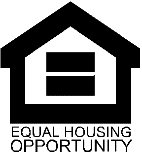 Purpose: This notice should be used to describe the outcome of an administrative review conducted by the owner.To: Tenant Head of Household  From: Property Owner / Authorized Agent on Letterhead  Timing (When to send): After the owner reviews the request. Subject: SHERA Administrative Review Outcome (Redetermination Notice)Attachments: N/A 